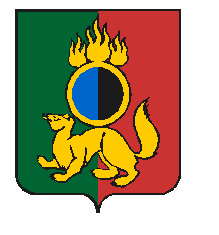 АДМИНИСТРАЦИЯ ГОРОДСКОГО ОКРУГА ПЕРВОУРАЛЬСКПОСТАНОВЛЕНИЕг. ПервоуральскО внесение изменений в постановление Администрации городского округа Первоуральск от 23 ноября 2023 года № 3098 «Об отмене на территории городского округа Первоуральск режима «Повышенной готовности»В технической ошибкой, Администрация городского округа Первоуральск ПОСТАНОВЛЯЕТ:1.Внести изменение в наименование постановления Администрации городского округа Первоуральск от 23 ноября 2023 года № 3098 «Об отмене на территории городского округа Первоуральск режима «Повышенной готовности», изложив в новой редакции:«Об отмене на территории городского округа Первоуральск режима функционирования «Повышенная готовность».2. Внести изменения в преамбулу постановления Администрации городского округа Первоуральск от 23 ноября 2023 года № 3098 «Об отмене на территории городского округа Первоуральск режима «Повышенной готовности», изложив в новой редакции:«В соответствии с Федеральными законами от 06 октября 2003 года № 131-ФЗ «Об общих принципах организации местного самоуправления в Российской Федерации», от 21 декабря 1994 года № 68-ФЗ «О защите населения и территорий от чрезвычайных ситуаций природного и техногенного характера», постановлением Правительства Свердловской области от 28 февраля 2005 года № 139-ПП «О Свердловской областной подсистеме единой государственной системы предупреждения и ликвидации чрезвычайных ситуаций», решением внепланового заседания комиссии по чрезвычайным ситуациям и обеспечению пожарной безопасности городского округа Первоуральск                   от 20 ноября 2023 года, в связи с устранением обстоятельств, послуживших основанием для введения режима функционирования «Повышенная готовность».3. Внести изменения в пункт 1 постановления Администрации городского округа Первоуральск от 23 ноября 2023 года № 3098 «Об отмене на территории городского округа Первоуральск режима «Повышенной готовности», изложив в новой редакции:«Отменить режим функционирования «Повышенная готовность» для органов управления и сил Первоуральского городского звена Свердловской областной подсистемы единой государственной системы предупреждения и ликвидации чрезвычайных ситуаций, введенный постановлением Администрации городского округа Первоуральск                                      от 21 августа 2023 года № 2190 «О введении режима «Повышенная готовность» на территории городского округа Первоуральск», с 23 ноября 2023 года».4. Настоящее постановление опубликовать в газете «Вечерний Первоуральск» и разместить на официальном сайте городского округа Первоуральск в сети «Интернет» по адресу: www.prvadm.ru.5. Контроль за выполнением настоящего постановления возложить на заместителя Главы городского округа Первоуральск по взаимодействию с органами государственной власти и общественными организациями В.А. Таммана.Глава городского округа Первоуральск	                                                                И.В. Кабец 28.11.2023№3196